1º DE ESO SEMANA DEL 27 DE ABRIL AL 4 DE MAYOBuenos días a todos y a todas, espero que estéis bien y que estéis con ganas y energía para realizar el ejercicio que os voy a proponer.Pero antes del ejercicio tenemos que dar un apartado para ver la pequeña teoría que tiene.¡¡¡¡VAMOS ALLA…MANOS A LA OBRA!!!!En primer lugar, copia o imprime este apartado y el ejercicio en tu cuaderno:TEMA 3: SIMETRÍACLASES DE SIMETRÍAExisten básicamente dos clases de simetría: la axial y la central.Simetría axialLa simetría axial aparece cuando los elementos iguales de una figura equidistan, es decir, se encuentran a igual distancia, pero opuestos, de una recta llamada eje de simetría.El eje de simetría es la recta que divide a una figura en dos partes iguales, de tal forma que, al doblar la figura por el eje, las dos partes coinciden.Vamos a empezar a familiarizarnos con el concepto de simetría realizando un ejercicio muy divertido.SIMETRÍA AXIAL CON COLLAGEEste trabajo consiste en realizar una composición simétrica axial utilizando para ello la técnica del collage.Pautas de realización:Este ejercicio se realizará en una lámina o folio en el que previamente has realizado un recuadro a 1cm de los bordes del papel.Puedes situar la hoja en sentido vertical o en horizontal.Dibuja con lápiz una línea que divida la hoja en dos partes iguales.Puedes colorear el fondo o pegar un papel de color que lo cubra por completo. (Si pegas el papel, tendrás que volver a dibujar la línea que divide a la hoja en dos partes)Recorta formas simétricas en papeles de colores y pega esas formas en la hoja teniendo en cuenta que la composición tiene que quedar simétrica. Pega al menos 7 formas simétricas.La composición puede ser Figurativa, (es decir basada en la realidad) o abstracta (que no identifiquemos lo que es).Este ejercicio se calificará como uno de los que se entregan en clase. Para que lo pueda calificar tienes que enviarme una foto a mi contacto de la weebly. Cuando nos incorporemos al instituto tendrás también que presentarme este ejercicio.¡¡¡¡ÁNIMO!!, ESTE EJERCICIO ES MUY DIVERTIDO Y QUEDA FANTÁSTICOPodéis mirar estos ejemplos para que tener una idea de cómo se hace: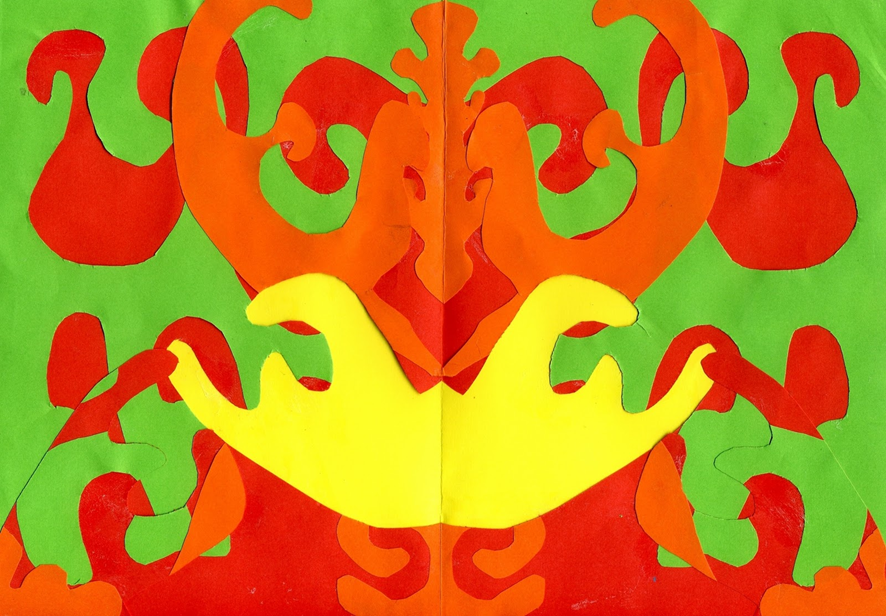 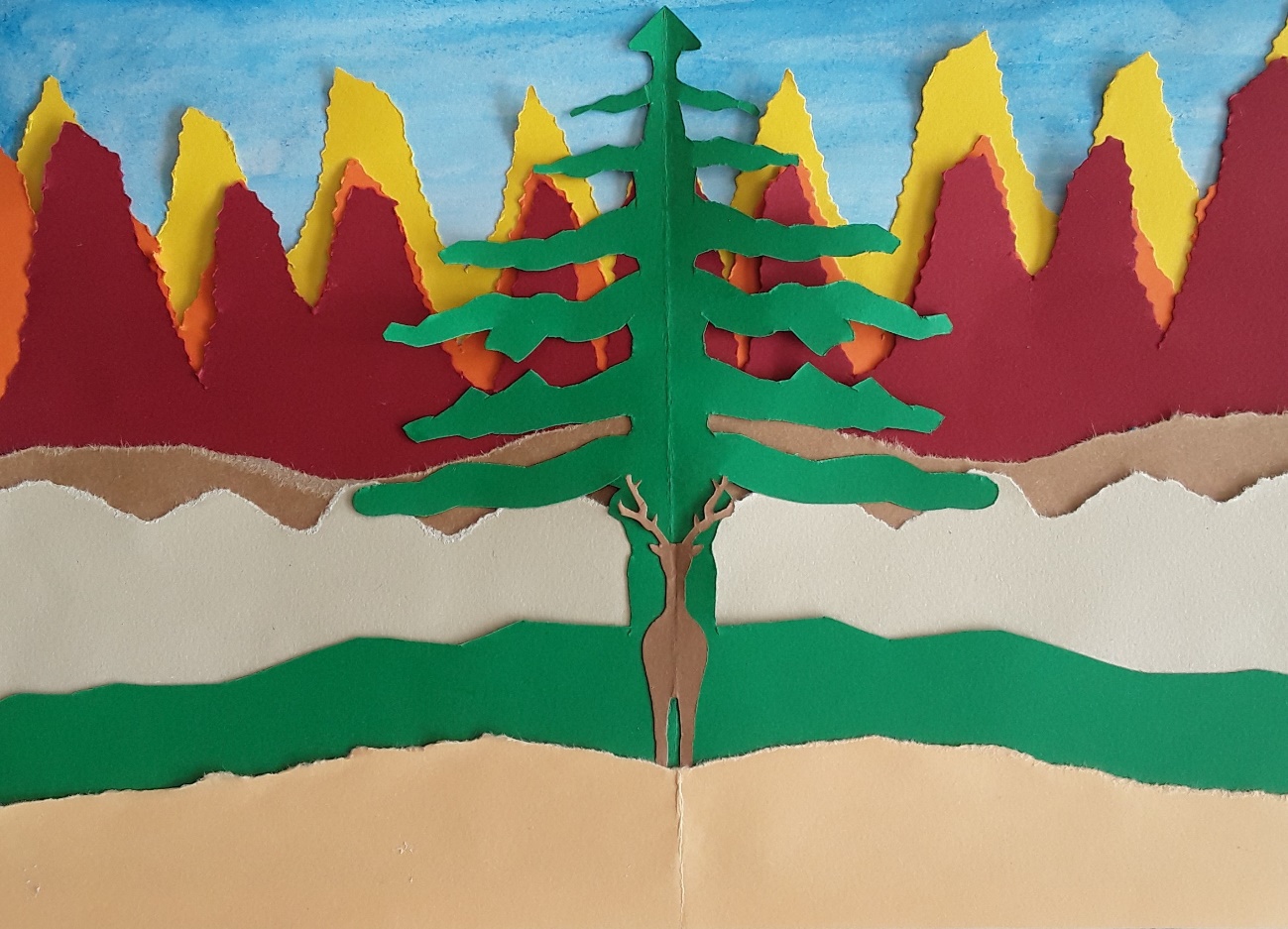 